                                                                   Воспитание – великое дело: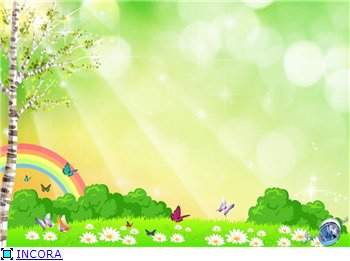 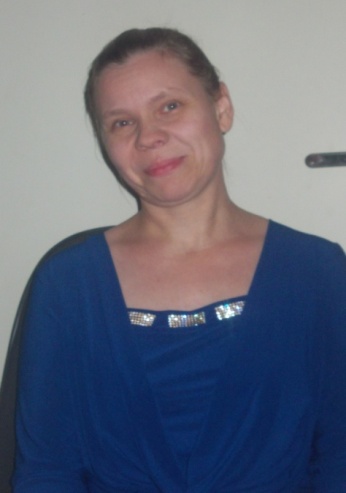 им решается участь человека.Белинский                                                                                              Имя, фамилия, отчество:                                               Лосева Наталья   Викторовна  Анкета:Образование: высшее педагогическоеКвалификационная категория: высшая по должности воспитателяПедагогический стаж: 15 летРаботаю в детском саду  №15 в группе «Малышок»  воспитателем уже  10 лет.Мой девиз: жить не только ради детей, но и вместе с детьми, разделять все их радости и невзгоды.Самое главное в моей работе: уметь понять, слушать и слышать каждого ребенка.Педагогическая копилка:Презентации для детей: